Skypeの登録について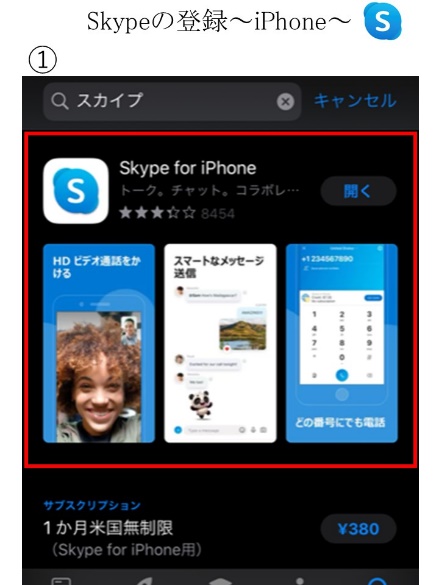 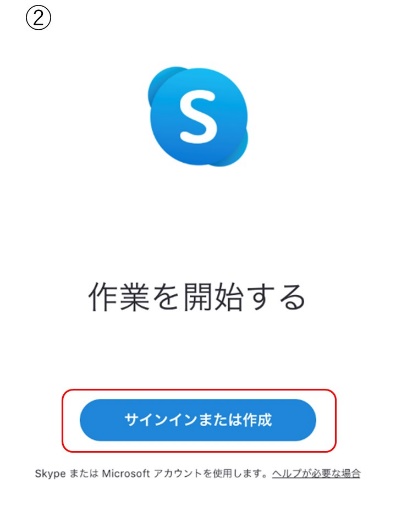 アプリ「Skype for iPhone」をインストールしてください。「サインインまたは作成」をタップしてください。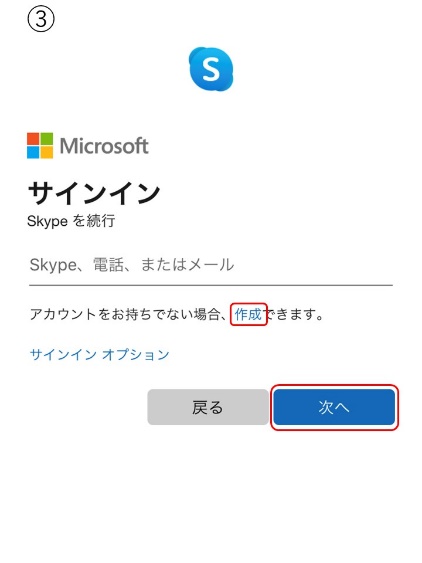 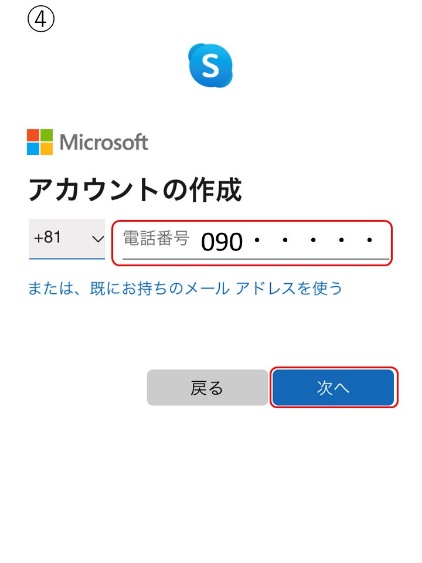 「作成」をタップしてください。「携帯番号」（お使いの電話番号）を入力し、「次へ」をタップしてください。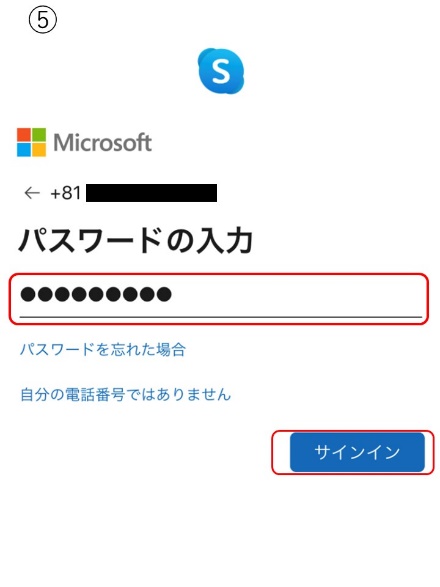 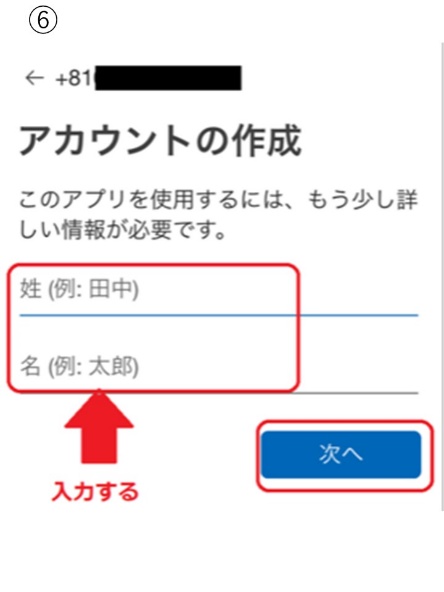 「パスワード」を入力し、「サインイン」をタップしてください。（※ご自身の覚えやすいSkypeのパスワードを作成してください。）「名前」を入力し、「次へ」をタップしてください。（※相手にわかりやすい名前が便利です）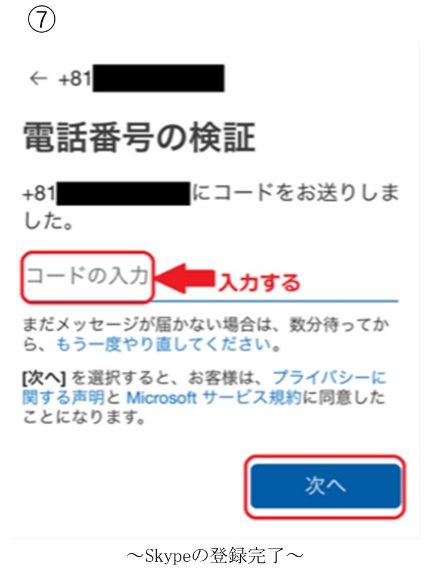 「コード」を入力し、「次へ」をタップしてください。（※iPhoneのメッセージアプリにSkypeの認証コードが送られてきますので、そちらを入力してください。）Skypeの連絡先登録について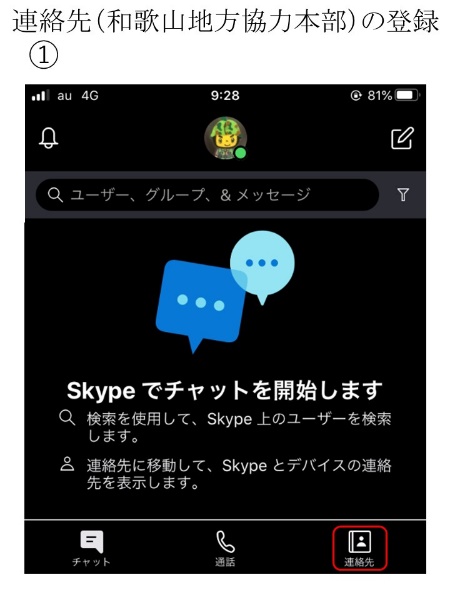 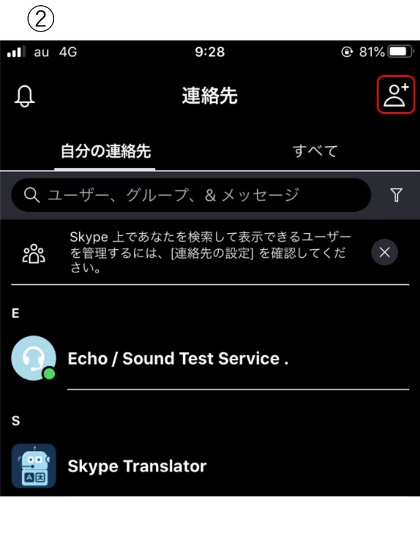 画面右下の「連絡先」をタップしてください。画面右上「連絡先追加」をタップしてください。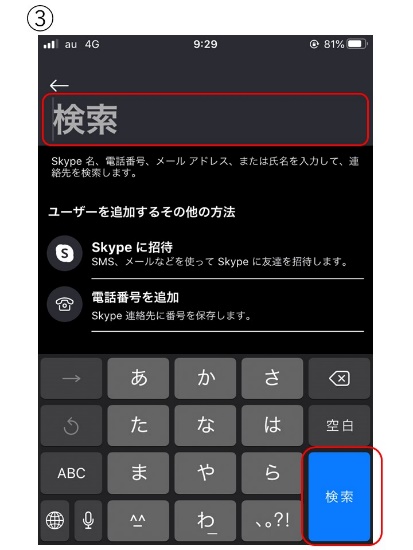 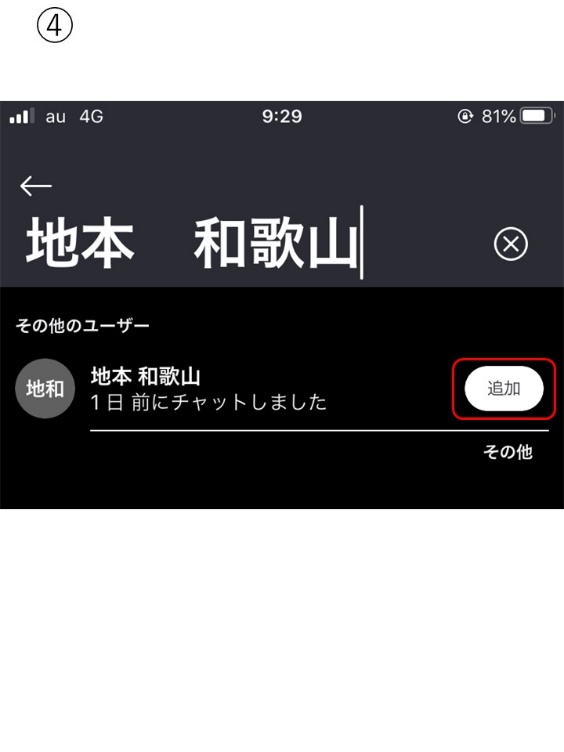 検索で「地本　和歌山」を入力し、検索してください。連絡先の検索結果から「地本　和歌山」を追加登録してください。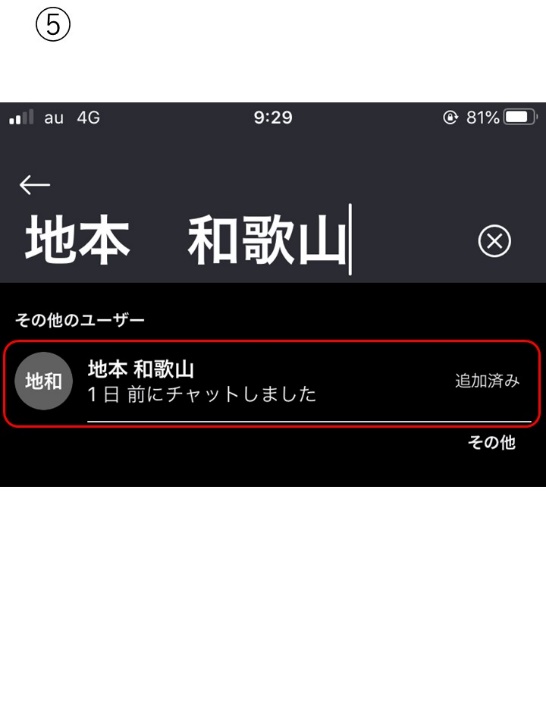 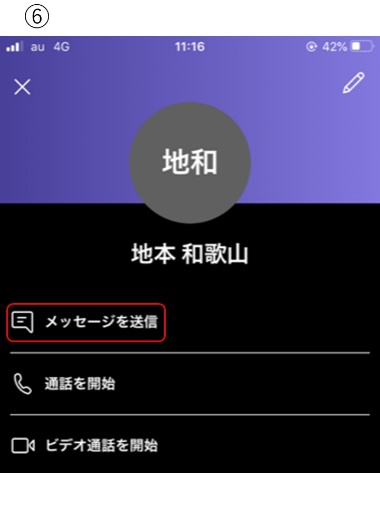 「地本　和歌山」をタップしてください。「メッセージ送信」をタップ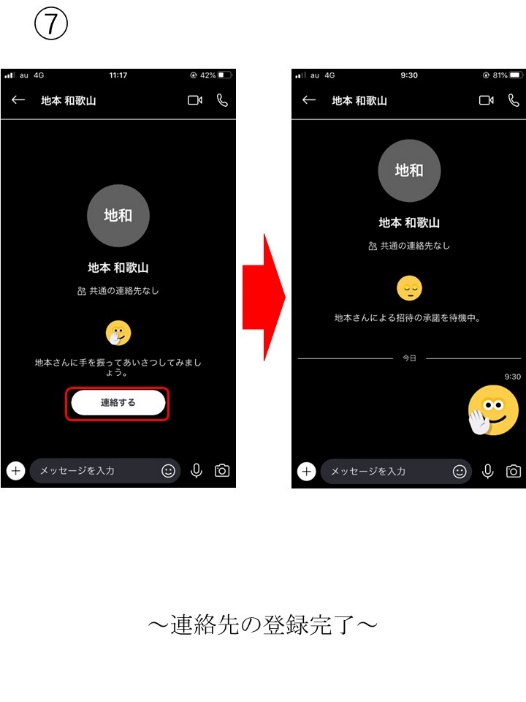 「連絡する」をタップしてください。（※友達追加の申請になります。和歌山地方協力本部からの承認が得られたらSkypeでの通話が可能になります。）